系 列 推 荐德莱德福沃特探案系列DREADFULWATER mystery series作者简介：托马斯·金（Thomas King）：著有多部畅销、获奖作品，其中包括《麦迪逊河》（Medicine River），该书曾入围英联邦作家奖（Commonwealth Writers’ Prize）；作品《青青的草，流动的水》（Green Grass, Running Water）被《新闻周刊》（Newsweek）称之为可比肩马克·吐温的“一流作品”；《真相与净水》（Truth and Bright Water）曾获得《出版者周刊》（Publishers Weekly）“格外动人”和《科克斯书评》（Kirkus Reviews）“杰作”的五星评价。其最新作品《不方便的印第安人》（The Inconvenient Indian）曾荣登加拿大畅销书排行榜第一名，更赢得了2014年加拿大皇家银行泰勒奖（RBC Taylor Prize），国家图书奖和2013年黎伯瑞斯奖（Libris Award）。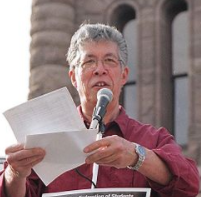 加拿大哈珀柯林斯出版社将于秋季出版《龟壳上的世界》（The Back of the Turtle）。希望读者们能够充分享受这部杰出而充满希望的作品。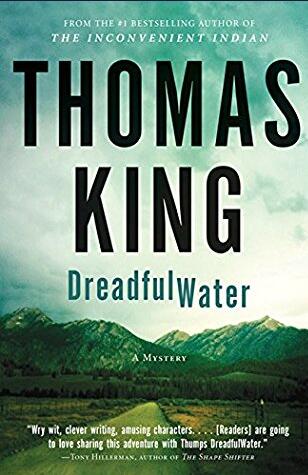 中文书名：《德莱德福沃特探案》英文书名：DREADFULWATER (Dreadful Water Mystery book 1)作    者：Thomas King出 版 社：Harper Perennial代理公司：Westwood/ANA/Vicky Wen页    数：448页出版时间：2017年10月代理地区：中国大陆、台湾审读资料：电子稿类    型：惊悚悬疑内容简介：从加利福尼亚州搬到奇努克西北部的小镇后，前彻罗基警探桑姆斯·德莱德福沃特（Thumps DreadfulWater）试图放慢脚步，以艺术摄影师的身份谋生。拍摄尸体并不在计划内，破解谋杀案也不是计划的一部分，然而当他得知警方总是先射杀印第安人，再开口问问题，桑姆斯不受控制地被卷入案件之中……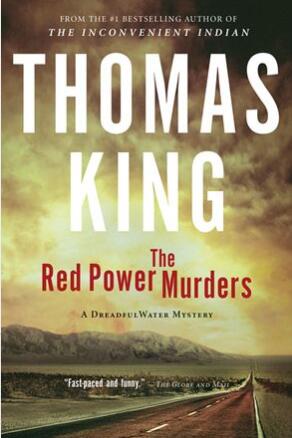 中文书名：《红权谋杀案》英文书名：THE RED POWER MURDERS (Dreadful Water Mystery book 2)作    者：Thomas King出 版 社：Harper Perennial代理公司：Westwood/ANA/Vicky Wen页    数：512页出版时间：2017年10月代理地区：中国大陆、台湾审读资料：电子稿类    型：惊悚悬疑内容简介：著有《龟壳上的世界》（The Back of the Turtle）和《不方便的印第安人》（The Inconvenient Indian）的畅销书作家再次为读者们带来了一个令人费解的谜团。桑姆斯·德莱德福沃特（Thumps DreadfulWater）从来不喜欢惊喜，在他看来即使好的惊喜也令人讨厌。所以，当一连串看似随机的事件接二连三地降临时，桑姆斯的不安也就不意外了。起初是红权本土活动家诺阿·里奇（Noah Ridge）来到了桑姆斯所在的奇努克寂静小镇。接着，一位退休FBI警探死在了当地的假日酒店里。红权运动隐藏在幕后的二把手——幽灵般的露西·凯特尔（Lucy Kettle）已经消失了好几年。现在，治安官希望桑姆斯能临时履行巡警的职责。桑姆斯很快就意识到，事情不会结束，除非大家都死掉，或者扬名立万。前彻罗基警探桑姆斯·德莱德福沃特（Thumps DreadfulWater）一出场便赢得了评论家们的称赞，这回他再次回归混乱而犀利的状态，以简单、滑稽的方式解决了麻烦，抓住了坏人。畅销书作家托马斯·金（Thomas King）续写了德莱德福沃特探案系列，为作品注入了其特有的机智和尖锐的社会评论。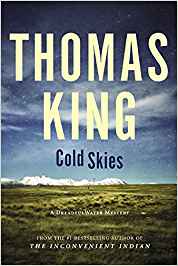 中文书名：《冷空谋杀案》英文书名：COLD SKIES (Dreadful Water Mystery book 3)作    者：Thomas King出 版 社：Harper Perennial代理公司：Westwood/ANA/Vicky Wen页    数：464页出版时间：2018年5月代理地区：中国大陆、台湾审读资料：电子稿类    型：惊悚悬疑内容简介：桑姆斯·德莱德福沃特（Thumps DreadfulWater）终于获得了一丝宁静。作为加州警探的过去已经渐渐远去，退休后的他搬到奇努克小镇从事艺术摄影。他的健康状况不太好，不过只要还有猫和鸡蛋，日子就还过得去。某次重要的水资源会议召开前夕，一具尸体的出现改变了这平静的一切，警力不足的治安部门向桑姆斯寻求帮助。桑姆斯原本不想染指，然而当他得知死者正在开发一种能够对水资源和石油开采产生革命化变革的新技术，而某些位高权重的人可能会因此损失惨重时，桑姆斯也不免对这起案件萌生了兴趣。随着参加会议的陌生人们不断地涌入奇努克，桑姆斯发现自己越来越深陷神秘参与者的冲突之中，这些人为了得到自己想要的一切甚至不惜夺人性命。《德莱德福沃特探案》（DreadfulWater）和《红权谋杀案》（The Red Power Murders）中幽默、机智的警探透过《冷空谋杀案》（Cold Skies）调查了又一起神秘案件，再次佐证了托马斯·金的文学地位。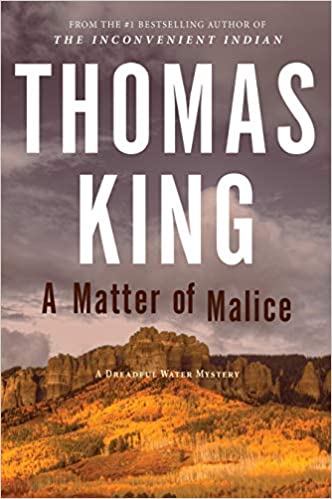 中文书名：《恶意谋杀案》英文书名：A MATTER OF MALICE (Dreadful Water Mystery book 4)作    者：Thomas King出 版 社：Harper Perennial代理公司：Westwood/ANA/Vicky Wen页    数：400页出版时间：2019年1月代理地区：中国大陆、台湾审读资料：电子稿类    型：惊悚悬疑内容简介：真人秀能解决棘手的案件吗？制片人请求桑姆斯协助调查一位出身当地富裕家庭“不幸离世”的女性时，桑姆斯本不愿意牵扯其中。然而，制片人随后以完全相同的方式遇害，桑姆斯忽然意识到自己现在要解决两起案件。    真人秀节目能解决一起悬案吗？    真实犯罪真人秀节目“恶毒意图”（Malice Aforethought）的工作人员来到奇努克，要拍摄一集关于特鲁迪·萨缪尔（Trudy Samuels）之死的内容。特鲁迪的死最初被裁定为意外，但考虑到收视率的问题，制片人之一的妮娜·马斯洛（Nina Maslow）想要证明这起事件实际上是一起谋杀。她想请桑姆斯（Thumps）来帮忙。桑姆斯原本不愿意参与其中，但是妮娜却在特鲁迪死亡的地方，以特鲁迪死亡的相同方式死去了。    这两起案件是有关联的吗？还是说奇努克现在有两个逍遥法外的杀人凶手？特鲁迪用妮娜在“恶毒意图”中收集到的信息开始拼凑案件背后的真相，并在这个过程中发现她已经开始着手处理另一个与桑姆斯关系密切的案件——黑曜石谋杀案（Obsidian murders）。媒体评价：“即使是能在一英里外看到解决方案的安乐椅侦探，也会欣赏德莱德福沃特将社会、种族和经济冲突转化为幸福闹剧的绝招。”----《科克斯书评》(Kirkus Reviews)    “人物角色机智聪慧……对话干脆利落，希望这部作品能被搬到大荧幕上。”----《环球邮报》(The Globe and Mail)    “让我们祈祷德莱德福沃特的作品能够一部接一部不断涌现。”----《加拿大图书》(Books in Canada)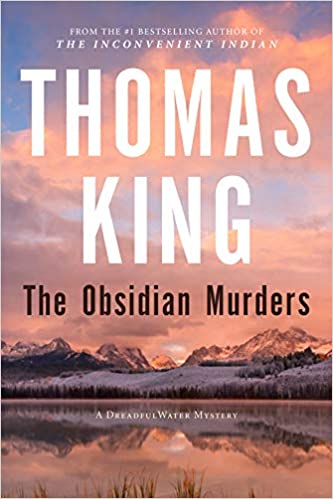 中文书名：《黑曜石谋杀案》英文书名：THE OBSIDIAN MURDERS (Dreadful Water Mystery book 5)作    者：Thomas King出 版 社：Harper Perennial代理公司：Westwood/ANA/Vicky Wen页    数：384页出版时间：2020年1月代理地区：中国大陆、台湾审读资料：电子稿类    型：惊悚悬疑内容简介：桑姆斯的过去如噩梦般重现。假如杀害他女友和小女儿的连环杀手尾随他来到奇努克，桑姆斯能够将其绳之以法吗？本书来自获奖作家、畅销书《龟壳上的世界》（The Back of the Turtle）、《青青的草，流动的水》》（Green Grass, Running Water）以及《不方便的印第安人》（The Inconvenient Indian）的作者。    桑姆斯·德莱德福沃特（Thumps DreadfulWater）的世界发生了翻天覆地的变化，一个真实犯罪真人秀节目的制作人尼娜·马斯洛（Nina Maslow）在制作了一期有关一个悬案的节目后死亡了，桑姆斯正是那起案件的调查人，他花了好几年的时间试图忘记那起案件。除此之外，还有人开始嘲弄桑姆斯，在镇上留下许多令人回想起当年的黑曜石谋杀案的物品。这一切令人不禁好奇，有没有可能是多年前那个谋杀了女朋友及其女儿的那个神秘的连环杀手重新露面了？又或者，这是一个模仿犯，试图用被唤起的回忆打击桑姆斯？    桑姆斯被拖回到一个困扰他多年的案件中，这一次，他决心解开黑曜石谋杀案的谜底。但是，当他着手处理这起案件的时候，他才意识到，他所要面对的是一个多么危险的人——他自己很可能就是犯人的下一个目标。    桑姆斯·德莱德福沃特是《冷空谋杀案》（Cold Skies ）和《恶意谋杀案》（A Matter of Malice,）中的主人公，他狡猾、愤世嫉俗，却又十分吸引人，只有托马斯·金才能创造这样一部精彩的惊悚小说。媒体评价：“托马斯·金凭借幽默、异乎寻常的角色和稳健的文字能力塑造了一位美国本土侦探。”----迈克尔·麦克加里蒂（Michael McGarrity）“令人想起托尼·希尔曼（Tony Hillerman）或者珍妮特·伊万诺维奇（Janet Evanovich）。”----《加拿大图书》（Books in Canada）“将社会、种族和经济冲突巧妙地转化为一起闹剧。”----《科克斯书评》（Kirkus）星级书评谢谢您的阅读！请将回馈信息发送至：文清（Vicky Wen）安德鲁﹒纳伯格联合国际有限公司北京代表处北京市海淀区中关村大街甲59号中国人民大学文化大厦1705室, 邮编：100872
电话：010-82449185传真：010-82504200Email: Vicky@nurnberg.com.cn网址：www.nurnberg.com.cn微博：http://weibo.com/nurnberg豆瓣小站：http://site.douban.com/110577/微信订阅号：ANABJ2002